РЕСУРСНОЕ ОБЕСПЕЧЕНИЕ ПРОФЕССИОНАЛЬНОЙ ДЕЯТЕЛЬНОСТИПРОГРАММНО-МЕТОДИЧЕСКОЕ СОПРОВОЖДЕНИЕМАТЕРИАЛЬНО-ТЕХНИЧЕСКОЕ И ИНФОРМАЦИОННОЕ ОБЕСПЕЧЕНИЕРАБОТА СЕНСОРНОЙ КОМНАТЫЭлементы сенсорного оборудования, способствующие адаптации     организма к среде существования, формированию коммуникативных компетенций, развитию сенсорных процессов.Мягкий модульный конструктор в виде различных  геометрических форм и цветов - хороший строительный материал, предназначенный  для развития у ребенка игровой деятельности, фантазии, творческих и конструктивных способностей, благоприятно воздействует на физическое, эмоциональное и психическое здоровье детей. Предназначен  для конструирования, сюжетных игр, развития двигательной активности. Обучает приемам эффективного межличностного взаимодействия, сотрудничества.   Модуль  находит активное применение при реализации психолого-педагогического сопровождения- детей с ОВЗ по следующим коррекционно-развивающим программам: «Развитие  психомоторики и сенсорных процессов» для учащихся с ОВЗ 1-4, 5-7 классов с целью снятия психоэмоционального напряжения, развития координации движения в пространстве;- инклюзивного класса: «Общение в моей жизни»:I раздел - «Азбука общения» для детей 1- 4 классов,II раздел – «Мы живем среди людей» для учащихся 5-9 классов, с целью успешной адаптации ребенка в обществе, развития эмоционального интеллекта, социальных и коммуникативных навыков, толерантных качеств;- дошкольников: «Ступеньки к школе», с целью развития сенсорно-перцептивной сферы, способности произвольной регуляции деятельности в соответствии с заданными нормами, усвоения правил организованного поведения;- учеников  начальной школы:«Уроки психологического здоровья» побуждают развитие творческого потенциала,  умение общаться, сотрудничать.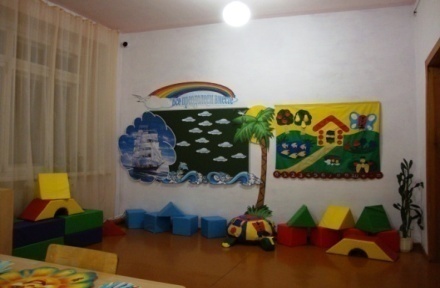 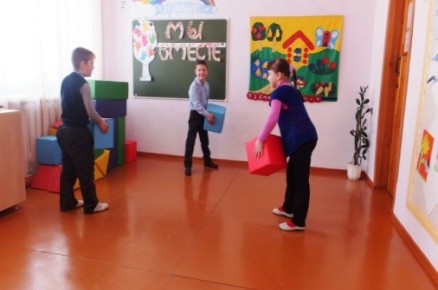 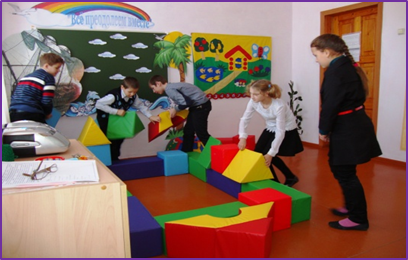 Дидактический коврик - Тактильное настенное панно - увлекательное пособие, содействующее развитию мышления, мелкой моторики, произвольного внимания, обучение счету. Дидактический материал используется  в индивидуальной, парно-групповой  работе при выполнении «Индивидуально-ориентированной программы психолого-педагогического сопровождения ребенка с ОВЗ»,«Ступеньки к школе» с дошкольниками.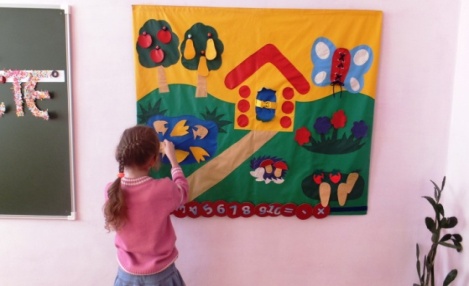 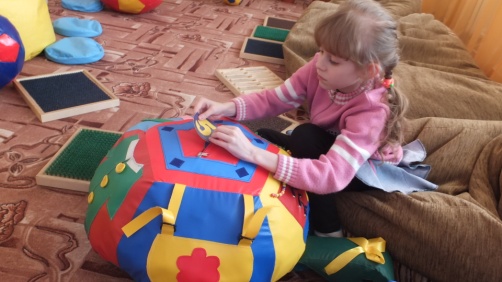 Мягкий модуль «Дидактическая черепаха» - предназначен для игрового и развивающего процесса детей. Главная цель игры с «Черепахой» - это развитие мелкой моторики рук ребенка, получение основных навыков по застёгиванию замков и пуговиц, завязыванию шнурков, обращению с пряжками и липучками, что помогает  детям усовершенствовать навыки самообслуживания. Разноцветные детали игрового модуля знакомят детей с основными цветами, способствуют развитию  цветовосприятия.   Во время занятий у ребенка не только улучшается эмоциональное состояние, но  и   приобретаются  элементарные математические знания и представление об окружающем мире. Формируется пространственное ориентирование - понимание понятий: «внизу», «вверху», «слева», «справа». Укрепляются пальцы, кисти рук и глазомер. Дидактический модуль  обеспечивает реализацию программы психолого-педагогического сопровождения- детей с ОВЗ: «Развитие  психомоторики и сенсорных процессов» для учащихся  младшей возрастной группы;- дошкольников: «Ступеньки к школе», с целью развития познавательных процессов, пространственного воображения, математических навыков, тренировки  мелкой моторики руки;- учащихся  начальной  школы,  испытывающих трудности  в учебной деятельности;«Шаги к успеху» - групповые занятия для первоклассников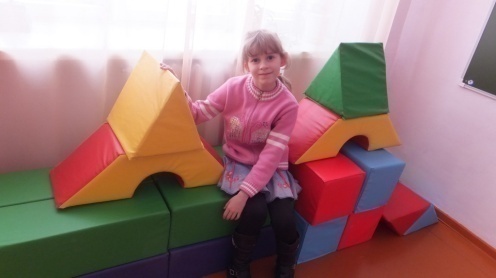 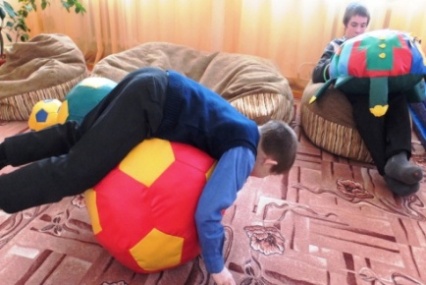 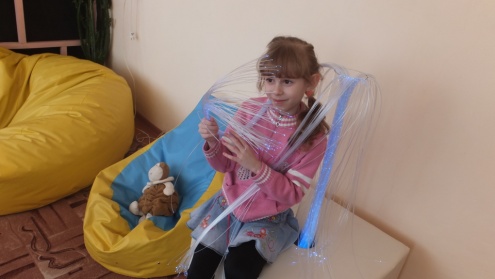 Сенсорные набивные мячи    используются  для игр и  упражнений.  Игры с мячом побуждают  детей двигаться, создают положительный эмоциональный настрой. Во время игр и занятий с мячом происходит - тренировка физических качеств у детей: гибкости, ловкости, подвижности,- развитие координации движения,- пространственной ориентации,- коммуникативной и эмоциональной сферы ребенкаРабота с игровым комплектом стала неотъемлемым элементом содержательной части коррекционных программ - для детей с ОВЗ:«Развитие  психомоторики и сенсорных процессов»;- детей начальных классов:«Уроки психологического здоровья»;- учащихся «группы риска» среднего звена:«Обучение жизненно важным навыкам».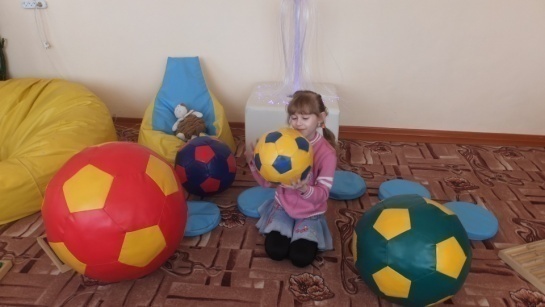 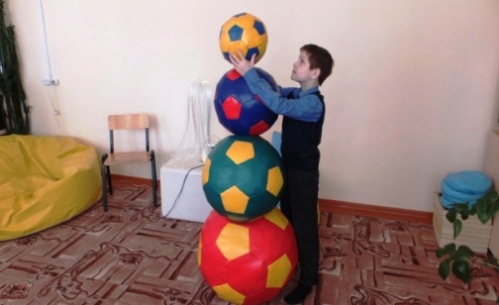 Ортопедическая сенсорная дорожка и тактильная дорожка «Супер» - помощники в развитии тактильных ощущений, способствуют предотвращению  плоскостопия, улучшают кровообращение и чувствительность ног ребенка. Для формирования  полноты преставлений у детей с интеллектуальными нарушениями об объектах окружающего мира применяется  данный материал, который учит  улавливать различия между теплым и холодным, мягким и твердым, гладким и шершавым, упругим и жестким.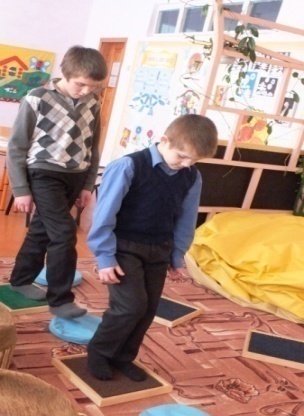 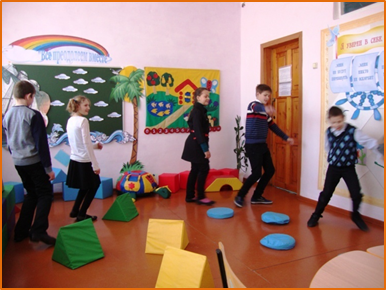 II. Элементы сенсорного оборудования, обеспечивающие расслабление организмаМягкая среда  сенсорной комнаты  - обеспечивает уют, комфорт и безопасность ребенка,- расслабляет напряженные мышцы, успокаивает, -  снижает тревожность 2.Проектор светоэффектов  «Флауэр», Напольный модуль «Волшебный фонтан – Д», Светильник «Плазма», музыкальный центр и набор дисков создают успокаивающий  релаксационный  световой и звуковой  эффект, обеспечивают избавление от негативных впечатлений, стрессов.Зона расслабления предложена детям любой возрастной группы  на переменах, после учебных занятий, консультаций, психологических тренингах, коммуникативных играх 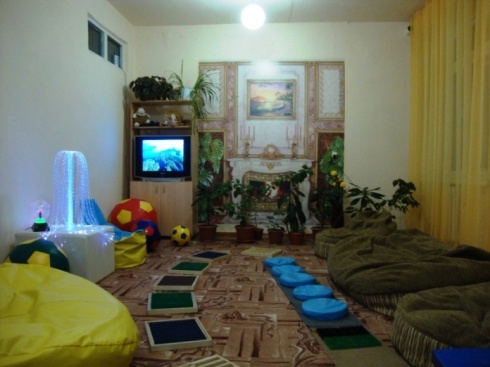 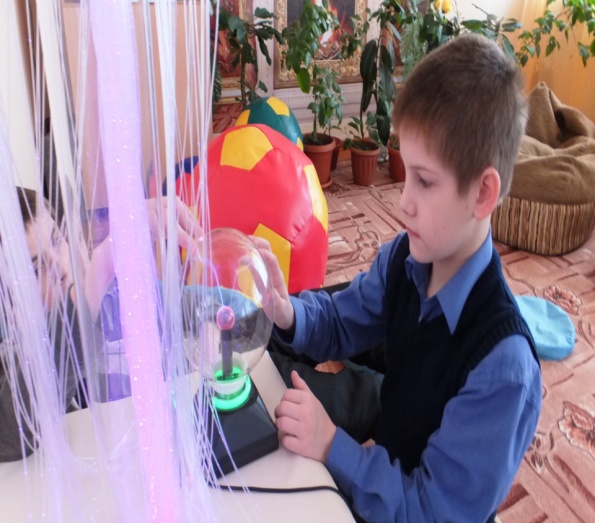 Существенную помощь  при работе с детьми ОВЗ  оказывает сенсорная среда, позволяющая сделать работу динамичной, насыщенной и менее утомительной благодаря частым переключениям с одного вида деятельности на другой. Таким образом, сенсорное оборудование  является мощным инструментом для- сенсорного развития,- развития познавательной сферы,- расширения мировоззрения ребенка,- снижения  мышечного и психоэмоционального напряжения,- создания положительного эмоционального фона.МЕТОДИЧЕСКОЕ СОПРОВОЖДЕНИЕУЧЕБНО-МЕТОДИЧЕСКАЯ И СПРАВОЧНАЯ ЛИТЕРАТУРА
ИНТЕРНЕТ-ГАЛЕРЕИИнформация вернаДата:М.П.         Директор школы ____________/Т.В.Карабаева/КЛАССНАЗВАНИЕ  ПРОГРАММНО-МЕТОДИЧЕСКОГО  ПОСОБИЯМЕТОДИЧЕСКАЯ  ОСНОВА1-9Программа психолого-педагогического сопровождения детей с ОВЗ начального и среднего звена. Модифицированная программа, выполненная на основе коррекции курса «Развивающие игры для детей с нарушением интеллекта: программно-методические материалы», авторы Гаврилова Т.П., Соколова О.В., Суслова А.В. Работа по курсу прошла экспертизу на кафедре педагогики и психологии ГОУ ДПО «Институт развития образования Омской области», имеется рецензия зав. кафедрой педагогики и психологии Посашковой И.П., доцента, канд. психол. наук. 1-9Программа психолого-педагогического сопровождения детей с ОВЗ начального и среднего звена. «Я и другие». Тренинг социальных навыков. Радионов В.А. и соавт. Ярославль, 2001.1Программа психологического сопровождения учащихся первого класса «Шаги к успеху»Программа групповой работы по проблеме школьной тревожности, адаптации для учащихся 1 класса, авторов А.В. Микляева, П.В. Румянцева «Школьная тревожность: диагностика, профилактика, коррекция». Издательство «Речь» Санкт-Петербург. 20061Программа психологического сопровождения учащихся первого класса «Шаги к успеху»Методическое пособие «Адаптация ребенка в школе: диагностика, коррекция, педагогическая поддержка», автора М.Р. Битянова. - М.: Педагогический поиск, 19981Программа психологического сопровождения учащихся первого класса «Шаги к успеху»Программа по адаптации учащихся 1 с/к/класса VIIвида, автора педагога-психолога Е.М. Ивановой. 20121-4Индивидуальная коррекционно-развивающая программа для развития сенсорно–перцептивных процессов, коррекции  эмоционально-волевой сферы, формирование навыков общения детей с ОВЗПрограммы психолого-педагогического сопровождения детей с ОВЗ образовательного учреждения1-4Индивидуальная коррекционно-развивающая программа для развития сенсорно–перцептивных процессов, коррекции  эмоционально-волевой сферы, формирование навыков общения детей с ОВЗПрограммы курса коррекционных занятий «Развитие психомоторики и сенсорных процессов» для учащихся 1-4 классов специальных (коррекционных) образовательных учреждений VIII вида, автора Метиева Л.А., Удалова Э.Я1-4Индивидуальная коррекционно-развивающая программа для развития сенсорно–перцептивных процессов, коррекции  эмоционально-волевой сферы, формирование навыков общения детей с ОВЗПрограммы по психокоррекции учащихся 10-14 лет специальных /коррекционных/ образовательных учреждений VIII вида 
(с нарушениями интеллекта), автора педагога-психолога Ивановой Е.М.2-4Рабочая программа по курсу «Коррекция психомоторики и сенсорных процессов» для учащихся с ОВЗ 2-4 классовПрограмма курса коррекционных занятий «Развитие психомоторики и сенсорных процессов» для учащихся 1–4 классов специальных (коррекционных) образовательных учреждений VIII вида. Авторы Л.А.Метиева, Э.Я.Удалова, «Развитие сенсорной сферы детей», М.: Пр.,20092-4Рабочая программа по курсу «Коррекция психомоторики и сенсорных процессов» для учащихся с ОВЗ 2-4 классовПрограмма автора О. Хухлаевой «Тропинка к своему Я. Уроки психологии в средней школе (1-4)».  М.: Издательство «Генезис», 20085Программа психологического сопровождения детей 5 класса на этапе адаптации к средней школе «Общение в моей жизни»Программы групповой работы по проблеме школьной тревожности для учащихся 5 класса, авторов А.В. Микляева, П.В. Румянцева «Школьная тревожность: диагностика, профилактика, коррекция». Издательсво «Речь» Санкт-Петербург. 20065Программа психологического сопровождения детей 5 класса на этапе адаптации к средней школе «Общение в моей жизни» Программа автора О. Хухлаевой «Тропинка к своему Я. Уроки психологии в средней школе (5–6)».  М.: Издательство «Генезис», 20085Программа психологического сопровождения детей 5 класса на этапе адаптации к средней школе «Общение в моей жизни»Программа адаптации детей к средней школе «Первый раз в 5 класс», автора  Коблик Е.Г. – М.: Генезис, 2003.5-7Рабочая программа «Развитие и коррекция психомоторики и сенсорных процессов» для детей с ОВЗ среднего звена (5-7 кл) Программа психокоррекции когнитивных процессов «Как научиться учиться», автора педагога - психолога Ивановой Е. М.5-7Рабочая программа «Развитие и коррекция психомоторики и сенсорных процессов» для детей с ОВЗ среднего звена (5-7 кл) Программа «Коррекции социальных и коммуникативных умений учащихся 10-14 лет с/к/УО VIII вида»,  автора педагога - психолога Ивановой Е. М. 20125-7Рабочая программа «Развитие и коррекция психомоторики и сенсорных процессов» для детей с ОВЗ среднего звена (5-7 кл) Программа «Коррекция поведения учащихся 10-14 лет с/к/УО VIII вида», автора педагога - психолога Ивановой Е. М. 20125Рабочая программа «Основы самопознания» для учащихся 5 класса«Коррекционно-развивающая программа по формированию у детей эмоциональной стабильности и коммуникативных навыков». Автор - составитель Е. Д. Шваб. (Книга – Психологическая профилактика и коррекционно - развивающие занятия (из опыта работы) / авт. – сост. Е.Д. Шваб. Издательство «Учитель» Волгоград, 2006 5Рабочая программа «Основы самопознания» для учащихся 5 классаИгры в школе и дома: Психотехнические упражнения и коррекционные программы, автора Самоукина Н.В. - М.: Новая школа, 19956-7Рабочая программа комплексных коррекционно - развивающих занятий для развития коммуникативных навыков, произвольности психической деятельности младших подростков с ОВЗ (6-7 кл) «Психология общения»Программа дополнительного образования социально-психологической направленности «Развитие психосоциальной компетентности у младших подростков, обучающихся в классах КРО», автора педагога - психолога БаталовойЕ.В.8-9Рабочая программа «Обучение жизненно важным навыкам» для детей 8-9 классовПособие системы занятий по развитию жизненно важных навыков «Обучение жизненно важным навыкам», авторы Н.П. Майорова, Е.Е. Чепурных, С.М. Шурухт. Издательство «Образование», 2002г.1-4Рабочая программа внеурочной деятельности «Уроки психологического здоровья» спортивно-оздоровительной  направленности,  для обучающихся 1-4 классов является составной частью основной образовательной программы начального общего образования  МКОУ «Киикская средняя школа»Разработана в соответствии с требованиями  ФГОС НОО основе программы развивающих занятий в 1-4 классе «Психологическая азбука» Т.А. Аржакаевой, И.В. Вачковой, А.Х. Поповой, рекомендованной Федерацией психологов образования России для использования в образовательных учреждениях.5Рабочая программа внеурочной деятельности «Уроки психологического здоровья» спортивно-оздоровительной  направленности,  для обучающихся 5 класса является составной частью основной образовательной программы основного общего образования  МКОУ «Киикская средняя школа»Разработана в соответствии с требованиями  ФГОС ООО на основе программы развивающих занятий в 5 классе «Тропинка к своему Я: Уроки психологии в средней школе (5-6 класы)»,  Хухлаева О.В., рекомендованной Федерацией психологов образования России для использования в образовательных учреждениях.№НАИМЕНОВАНИЕНАИМЕНОВАНИЕКОЛИЧЕСТВОУЧЕБНО-ДИДАКТИЧЕСКИЙ МАТЕРИАЛУЧЕБНО-ДИДАКТИЧЕСКИЙ МАТЕРИАЛУЧЕБНО-ДИДАКТИЧЕСКИЙ МАТЕРИАЛУЧЕБНО-ДИДАКТИЧЕСКИЙ МАТЕРИАЛ1.Презентациипо каждой теме по каждой теме 2.Диагностический материалиндивидуальные листы для ответов по диагностики индивидуальные листы для ответов по диагностики ДИАГНОСТИЧЕСКОЕ ОБЕСПЕЧЕНИЕДИАГНОСТИЧЕСКОЕ ОБЕСПЕЧЕНИЕДИАГНОСТИЧЕСКОЕ ОБЕСПЕЧЕНИЕДИАГНОСТИЧЕСКОЕ ОБЕСПЕЧЕНИЕ1.Методика  по выявлению основ социализации и межличностного общения (предложена Аналитическим научно-методическим  центром «Развитие и коррекция», под руководством Е.Д.Худенко и модифицированна специалистами «Специальной (коррекционной) школы-интерната» (Шпаловой Л.А., Маслий А.Г., Сенокос О.В.)Методика  по выявлению основ социализации и межличностного общения (предложена Аналитическим научно-методическим  центром «Развитие и коррекция», под руководством Е.Д.Худенко и модифицированна специалистами «Специальной (коррекционной) школы-интерната» (Шпаловой Л.А., Маслий А.Г., Сенокос О.В.)12.Методика «Психолого-педагогический профиль. Карта наблюдений», в основе которой лежит принцип семантического дифференциала, предложенный Ч. Осгудом (1972)Методика «Психолого-педагогический профиль. Карта наблюдений», в основе которой лежит принцип семантического дифференциала, предложенный Ч. Осгудом (1972)13.Тест «Умение слушать»Тест «Умение слушать»14.Тест «Уровень коммуникативного контроля в общении» (М. Шнайдер)Тест «Уровень коммуникативного контроля в общении» (М. Шнайдер)15.Проективная методика «Дерево с человечками» (Д. Лампен)Проективная методика «Дерево с человечками» (Д. Лампен)16.Микропрактикум «Мой класс»(Социально – психологические проблемы взаимодействия в группах и коллективах: Методическое       пособие. Саранск, 1990.С.43-47)Микропрактикум «Мой класс»(Социально – психологические проблемы взаимодействия в группах и коллективах: Методическое       пособие. Саранск, 1990.С.43-47)1Кабинет психолога оснащен сертифицированным профессиональным психологическим инструментарием компании «ИМАТОН», соответствующий утвержденным стандартам:Кабинет психолога оснащен сертифицированным профессиональным психологическим инструментарием компании «ИМАТОН», соответствующий утвержденным стандартам:Кабинет психолога оснащен сертифицированным профессиональным психологическим инструментарием компании «ИМАТОН», соответствующий утвержденным стандартам:Кабинет психолога оснащен сертифицированным профессиональным психологическим инструментарием компании «ИМАТОН», соответствующий утвержденным стандартам:1.Методика «Домик». Диагностика дифференциаций эмоциональной сферы ребенка: методическое руководство автора О.А. Ореховой.Методика «Домик». Диагностика дифференциаций эмоциональной сферы ребенка: методическое руководство автора О.А. Ореховой.12.Методика определения готовности к школе. Прогноз и профилактика проблем обучения в начальной школе: методическое руководство автора Л.А. Ясюковой, часть I.Методика определения готовности к школе. Прогноз и профилактика проблем обучения в начальной школе: методическое руководство автора Л.А. Ясюковой, часть I.13.Методика «Прогноз и профилактика проблем обучения в 3-6 классах»: методическое руководство автора Л.А. Ясюковой (3-6 классы), часть II.Методика «Прогноз и профилактика проблем обучения в 3-6 классах»: методическое руководство автора Л.А. Ясюковой (3-6 классы), часть II.14.Методика «Прогноз и профилактика проблем обучения, социализация и профессиональное самоопределение старшеклассников в 7-11 классах»: методическое руководство автора Л.А. Ясюковой, часть III.Методика «Прогноз и профилактика проблем обучения, социализация и профессиональное самоопределение старшеклассников в 7-11 классах»: методическое руководство автора Л.А. Ясюковой, часть III.15.Тест Векслера. Диагностика структуры интеллекта (детский вариант): методическое руководство авторов Ю.И. Филимоненко, В.И. Тимофеев.Тест Векслера. Диагностика структуры интеллекта (детский вариант): методическое руководство авторов Ю.И. Филимоненко, В.И. Тимофеев.16.Методика «Диагностический комплект психолога»: методическое руководство авторов Н.Я. Семаго, М.М. Семаго.Методика «Диагностический комплект психолога»: методическое руководство авторов Н.Я. Семаго, М.М. Семаго.17.Комплексное обеспечение психологической практики имеет программное обеспечение на СD.Комплексное обеспечение психологической практики имеет программное обеспечение на СD.1СЕНСОРНОЕ ОБОРУДОВАНИЕСЕНСОРНОЕ ОБОРУДОВАНИЕСЕНСОРНОЕ ОБОРУДОВАНИЕСЕНСОРНОЕ ОБОРУДОВАНИЕ1.Светильник  «Плазма»Светильник  «Плазма»12.Напольный модуль  «Напольный фонтан - Д»Напольный модуль  «Напольный фонтан - Д»13.Проектор светоэффектов  «Флауэр»Проектор светоэффектов  «Флауэр»14.Музыкальное кресло  – пуф  «Мелодия»Музыкальное кресло  – пуф  «Мелодия»15.Набор  СD  дисков для релаксации:Хромотерапия (исцеление цветом),Успокаивающее пение птиц,Дети океана (целительные силы музыки),Йога (баланс),MirageaКомпакт-диски содержат разнообразные музыкальные произведения, вводные вербальные установки, для релаксационной и игровой деятельности, классическую музыку, звуки природы (дождь, пение птиц, шум прибоя и т.д.)Набор  СD  дисков для релаксации:Хромотерапия (исцеление цветом),Успокаивающее пение птиц,Дети океана (целительные силы музыки),Йога (баланс),MirageaКомпакт-диски содержат разнообразные музыкальные произведения, вводные вербальные установки, для релаксационной и игровой деятельности, классическую музыку, звуки природы (дождь, пение птиц, шум прибоя и т.д.)16.Сенсорная дорожкаСенсорная дорожка27.Тактильная дорожка  «Мягкая»Тактильная дорожка  «Мягкая»18.Тактильная дорожка  «Супер»Тактильная дорожка  «Супер»29.Игровой элемент  «Мячик»Игровой элемент  «Мячик»410.Тактильное панно Тактильное панно 111.Мягкий модуль  «Дидактическая черепаха»Мягкий модуль  «Дидактическая черепаха»112.Мягкий набор для конструирования  «Малыш»Мягкий набор для конструирования  «Малыш»113.Мягкая среда: пуфик - кресло,диванМягкая среда: пуфик - кресло,диван2114.Мягкое напольное покрытие - паласМягкое напольное покрытие - палас1ТЕХНИЧЕСКИЕ СРЕДСТВАТЕХНИЧЕСКИЕ СРЕДСТВАТЕХНИЧЕСКИЕ СРЕДСТВАТЕХНИЧЕСКИЕ СРЕДСТВА1.Телевизор  Телевизор  12.Дивиди – плейер  Дивиди – плейер  13.Компьютер  Компьютер  14.Принтер  Принтер  15.МагнитофонМагнитофонПРЕДМЕТЫ МЕБЕЛИПРЕДМЕТЫ МЕБЕЛИПРЕДМЕТЫ МЕБЕЛИПРЕДМЕТЫ МЕБЕЛИ1.ШкафШкаф12.ТумбаТумба13.Магнитная доскаМагнитная доска14.Столик трапециевидныйСтолик трапециевидный15.Столик полукруглыйСтолик полукруглый26.СтульяСтулья8МАТЕРИАЛ ДЛЯ ПРОДУКТИВНОЙ ДЕЯТЕЛЬНОСТИМАТЕРИАЛ ДЛЯ ПРОДУКТИВНОЙ ДЕЯТЕЛЬНОСТИМАТЕРИАЛ ДЛЯ ПРОДУКТИВНОЙ ДЕЯТЕЛЬНОСТИМАТЕРИАЛ ДЛЯ ПРОДУКТИВНОЙ ДЕЯТЕЛЬНОСТИ1.Альбомы для рисованияАльбомы для рисования202.Цветная бумагаЦветная бумага53.Цветной картонЦветной картон34.Цветные карандашиЦветные карандаши105.Простые карандашиПростые карандаши156.Краски акварельныеКраски акварельные57.ГуашьГуашь38.ПластилинПластилин59.КлейКлей510.ФломастерыФломастеры511.НожницыНожницы512.Трафаретные линейки с геометрическими фигурамиТрафаретные линейки с геометрическими фигурами513.ЛастикиЛастики514.КисточкиКисточки1015.Гофрированная бумагаГофрированная бумагаРАЗВИВАЮЩИЕ ИГРЫ И ПОСОБИЯРАЗВИВАЮЩИЕ ИГРЫ И ПОСОБИЯРАЗВИВАЮЩИЕ ИГРЫ И ПОСОБИЯРАЗВИВАЮЩИЕ ИГРЫ И ПОСОБИЯ1.Настольные игрыНастольные игры102.«Умка» - обучающая настольная игра«Умка» - обучающая настольная игра13.Цифры и счетЦифры и счет14.Геометрические фигуркиГеометрические фигурки15.ПазлыПазлы156.Мягкие игрушкиМягкие игрушки107.Мягкие куклы-перчатки для кукольного театраМягкие куклы-перчатки для кукольного театра108.Магнитные цифрыМагнитные цифры19.Магнитные буквыМагнитные буквы1ИНФОРМАЦИОННОЕ ОБЕСПЕЧЕНИЕИНФОРМАЦИОННОЕ ОБЕСПЕЧЕНИЕИНФОРМАЦИОННОЕ ОБЕСПЕЧЕНИЕИНФОРМАЦИОННОЕ ОБЕСПЕЧЕНИЕ1.Стендовая информация для детей:-Общение и его значение в жизни человека;-Правила работы в группе;-Правила позитивной коммуникации;-Правила успешной постановки цели;-Секреты успешного человека;-Способы снижения эмоционального и  физического напряжения;-Познай самого себя;-Телефон доверияСтендовая информация для детей:-Общение и его значение в жизни человека;-Правила работы в группе;-Правила позитивной коммуникации;-Правила успешной постановки цели;-Секреты успешного человека;-Способы снижения эмоционального и  физического напряжения;-Познай самого себя;-Телефон доверия2.Стендовая информация для родителей: -Как помочь ребенку адаптироваться в школе;-О правилах жизни ребенка в семье;-Влияние родительских установок на эмоционально-личностное развитие ребенка;-Приучаем ребенка к самостоятельности;-Возрастные особенности ребенка;-Педагогическая компетенция родителей по адаптации и интеграции ребенка с ОВЗ в обществоСтендовая информация для родителей: -Как помочь ребенку адаптироваться в школе;-О правилах жизни ребенка в семье;-Влияние родительских установок на эмоционально-личностное развитие ребенка;-Приучаем ребенка к самостоятельности;-Возрастные особенности ребенка;-Педагогическая компетенция родителей по адаптации и интеграции ребенка с ОВЗ в общество3.Буклеты, памятки для детей:-Этика школьника;-Способы психической саморегуляции;-Школа и ты;-Несколько полезных установок в общении;-Как управлять своими эмоциями;-Общение с товарищами;-«Речевые» формы для конструктивного общенияБуклеты, памятки для детей:-Этика школьника;-Способы психической саморегуляции;-Школа и ты;-Несколько полезных установок в общении;-Как управлять своими эмоциями;-Общение с товарищами;-«Речевые» формы для конструктивного общения4.Буклеты, памятки для родителей:-Что нужно знать родителям детей с ОВЗ;-Кризис подросткового возраста. Советы родителям;-Методы самообладания для взрослых;-Как слушать ребенка;-Психологические аспекты толерантности;-Слагаемые здоровья ребенка;-Советы родителям по эффективному общению с ребенком;-Правила поведения и общения с детьмиБуклеты, памятки для родителей:-Что нужно знать родителям детей с ОВЗ;-Кризис подросткового возраста. Советы родителям;-Методы самообладания для взрослых;-Как слушать ребенка;-Психологические аспекты толерантности;-Слагаемые здоровья ребенка;-Советы родителям по эффективному общению с ребенком;-Правила поведения и общения с детьми5.Стендовая информация, буклеты, памятки для педагогов:-Заповеди педагога: Как выстраивать взаимоотношения с детьми;-Правила поведения и общения с детьми;-Общение с трудными детьми;-Восемь принципов толерантного отношения к детям с ОВЗ;-Как правильно общаться с детьми ОВЗ;-Рекомендации по межличностному взаимодействию с детьми с ОВЗСтендовая информация, буклеты, памятки для педагогов:-Заповеди педагога: Как выстраивать взаимоотношения с детьми;-Правила поведения и общения с детьми;-Общение с трудными детьми;-Восемь принципов толерантного отношения к детям с ОВЗ;-Как правильно общаться с детьми ОВЗ;-Рекомендации по межличностному взаимодействию с детьми с ОВЗСПЕЦИАЛЬНАЯ  ПСИХОЛОГО-ПЕДАГОГИЧЕСКАЯ  ЛИТЕРАТУРА  ДЛЯ  РОДИТЕЛЕЙСПЕЦИАЛЬНАЯ  ПСИХОЛОГО-ПЕДАГОГИЧЕСКАЯ  ЛИТЕРАТУРА  ДЛЯ  РОДИТЕЛЕЙСПЕЦИАЛЬНАЯ  ПСИХОЛОГО-ПЕДАГОГИЧЕСКАЯ  ЛИТЕРАТУРА  ДЛЯ  РОДИТЕЛЕЙСПЕЦИАЛЬНАЯ  ПСИХОЛОГО-ПЕДАГОГИЧЕСКАЯ  ЛИТЕРАТУРА  ДЛЯ  РОДИТЕЛЕЙ1.Д-р Рэй Ливай и др.	Попробуй заставь меня! Стратегия перехода от скандала к сотрудничеству. Как переубедить маленького упрямца и не сойти с ума. Трудный возраст от 2 до 12. Произведено в Германии, 2007Д-р Рэй Ливай и др.	Попробуй заставь меня! Стратегия перехода от скандала к сотрудничеству. Как переубедить маленького упрямца и не сойти с ума. Трудный возраст от 2 до 12. Произведено в Германии, 200712.Лютова Е.К., Монина Г.Б. 	Шпаргалка для взрослых: психокоррекционная работа с гиперактивными, агрессивными, тревожными и аутичными детьми. -М., 2007Лютова Е.К., Монина Г.Б. 	Шпаргалка для взрослых: психокоррекционная работа с гиперактивными, агрессивными, тревожными и аутичными детьми. -М., 200713.Гиппенрейтер Ю.Б. Общаться с ребенком. Как? М., 2000.Гиппенрейтер Ю.Б. Общаться с ребенком. Как? М., 2000.14.Гиппенрейтер Ю.Б. «Продолжаем общаться с ребенком. Так?»: АСТ, Астрель; М.:, 2008Гиппенрейтер Ю.Б. «Продолжаем общаться с ребенком. Так?»: АСТ, Астрель; М.:, 200815.Байярд Р.Т., Байярд Д.	Ваш беспокойный ребенок.- М.: Просвещение, 1991Байярд Р.Т., Байярд Д.	Ваш беспокойный ребенок.- М.: Просвещение, 199116.Соколова В.Н., Юзефович Г.Я.	Отцы и дети в меняющемся мире. - М.: Просвещение, 1991Соколова В.Н., Юзефович Г.Я.	Отцы и дети в меняющемся мире. - М.: Просвещение, 199117.Жутикова Н.В.	Психологические уроки обыденной жизни: Беседы психолога. М.: Просвещение, 1990Жутикова Н.В.	Психологические уроки обыденной жизни: Беседы психолога. М.: Просвещение, 199018.Пинт А.О.	Это вам роители. - М.: Знание, 1967Пинт А.О.	Это вам роители. - М.: Знание, 196719.Аникеева Н.П.	Воспитание игрой. - М.: Просвещение, 1987Аникеева Н.П.	Воспитание игрой. - М.: Просвещение, 1987110.Климова-Фюгнерова Мирка	Эмоциональное воспитание в семье. Родителям о детях. - Минск. Народная Асвета, 1981Климова-Фюгнерова Мирка	Эмоциональное воспитание в семье. Родителям о детях. - Минск. Народная Асвета, 1981111.Штольц Х., Анзорд Л	Каким должен быть твой ребенок? Дети и семейный конфликт. - М.: просвещение, 1987Штольц Х., Анзорд Л	Каким должен быть твой ребенок? Дети и семейный конфликт. - М.: просвещение, 1987112.«Искусство семейного воспитания. Педагогическое эссе / Ш.А. Амонашвили»: Амрита-Русь; Москва; 2017«Искусство семейного воспитания. Педагогическое эссе / Ш.А. Амонашвили»: Амрита-Русь; Москва; 2017113.Макаренко А.С. «Книга для родителей»Макаренко А.С. «Книга для родителей»114.Лесгафт П.Ф. семейное воспитание ребенка и его значение. – М.: Педагогика, 1991Лесгафт П.Ф. семейное воспитание ребенка и его значение. – М.: Педагогика, 1991115.Буянов М.И. беседы о детской психиатрии. М.: Просвещение, 1992Буянов М.И. беседы о детской психиатрии. М.: Просвещение, 19921ОРГАНИЗАЦИЯ ПРОСТРАНСТВА КАБИНЕТАОРГАНИЗАЦИЯ ПРОСТРАНСТВА КАБИНЕТА1.Рабочая (личная) зона служит для подготовки  к работе (занятиям, консультациям, обследованиям), обработки данных и хранения документации.2.Зона приема и беседы с клиентом оснащена рабочим столом, компьютером, имеется свободный доступ в интернет. В шкафу размешен необходимый диагностический инструментарий, психолого-методический материал.3.Зона консультативной работы выдержана в приятной цветовой гамме и настраивает на доверительную обстановку и психологический комфорт среди детей и взрослых.4.Зона диагностической работы представляет собой систематизацию материалов по возрасту и проблематике,  представленную в папках «Диагностический инструментарий» (тестовый материал в методиках и бланках по всем классам). 5.Зона коррекционно – развивающей работы обеспечена  партами, доской большим информационным стендом с периодически меняющейся наглядностью, работами учащихся,  комплектами дидактического и игрового материала (мягкие игрушки, развивающие игры, психологические методики). В этой зоне достаточно места для проведения  с детьми  ролевых игр и тренингов.      6.Зона игровой терапии не имеет особого места в кабинете, она объединяется  с коррекционно - развивающей. Оснащена передвижной мебелью, способствующую быстрой смене ситуации в игровом сюжете, игрушками, поделочными материалами, карандашами, альбомы и т.д. Сама обстановка помогает детям адаптироваться к работе.7.Зона релаксации и снятия эмоционального напряжения оснащена мягким ковровым покрытием, комфортабельной «мебелью» (пуфики - кресла, диван), телевизором, CD-проигрывателем, настенной  картиной  водопада со звуками падающей воды и пением птиц.№АВТОРНАЗВАНИЕБитянова М. Р.Адаптация ребенка в школе: диагностика, коррекция, педагогическая поддержка.- М.: Педагогический поиск, 1998Битянова М. Р.Психолого-педагогическое сопровождение на этапе перехода из начальной школы в среднее звено// Школьный психолог. — 2001. — № 33.Битянова М. Р. Организация психологической работы в школе. — М., Генезис, 2000Макартычева Г.И.Тренинг для подростков: профилактика асоциального поведения. – СПб.: Речь, 2006Юдина НатальяПрограмма «Навстречу». Воспитание коммуникативной культуры у учащихся 5-6 классов. Журнал «Школьный психолог», №12, 2007Радионов В.А. и др.Практическая психология в школе. Я и другие. Тренинги социальных навыков для учащихся 1-11 классов. Ярославль. Академия развития, 2001Савченко М.Ю., Обухова Л.А.Формирование классного коллектива. Сценарий занятий с учащимися. Диагностика учащихся, тренинги. М.: «5 за знание2, 2006Бондаревская Р. С. Организация диагностической и коррекционно-развивающей работы с учащимися 5 классов. — СПб., 1994.Костина Л. М. Методы диагностики тревожности. — СПб., 2002.Кочубей Б. И., Новикова Е. В. Эмоциональная устойчивость школьника. — М., 1988.Лютова Е. К, Монина Г.Б..Тренинг эффективного взаимодействия с детьми. — СПб., 2001.Микляева А.В., Румянцева П.В. Школьная тревожность: диагностика, профилактика, коррекция. – СПб., 2006.Головей Л.А.,. Рыбалко Е. ФПрактикум по возрастной психологии / Ред. Л. А. Головей, Е. Ф. Рыбалко. — СПб., 2002.Прихожан А. М. Анализ причин тревожности в общении со сверстниками у
подростков.— М., 1977.Прихожан А. М. Причины, профилактика и преодоление тревожности //
Психологическая наука и образование. — 1998. — № 2. — С. 11-18.Прутченков А. С. Свет мой зеркальце, скажи... — М., 1996..Фопель К. Как научить детей сотрудничать. Вып. 1-4. — М., 1999.Фопель К.Психологические группы. — М., 2000.Чистякова М. И. Психогимнастика. — М., 1995.Сонин В.А.Психологический практикум. Задачи, этюды, решения. – М.: Московский психолого-социальный институт, 1998Самоукина Н.В.Игры в школе и дома: Психотехнические упражнения и коррекционные программы.- М.: Новая школа, 1995Никитина Л.Е., Серякова Н.А.Искусство вести за собой…Тренинги и занятия по формированию у юношества социальной тнициативы и лидерских качеств. – М.: Аркти,2007Штенцова Н.П., Вычугжанина Н.П.Формирование Я-концепции подростков «группы риска»: Методические рекомендации. Новосибирск: Изд-во НИПКиПРО,2003Вачков И.В., Битянова М.Р.Я и мой внутренний мир. Психология для старшеклассников.-СПб.: Питер, 2009Зинкевич-Евстигнеева Т.Д.Психотерапия зависимостей. Метод сказкотерапии.-СПб.: Речь, 2002Пономаренко Л.П., Белоусова Р.В.Основы психологии для старшеклассников: Пособие для педагога: в 2-х ч. – М.: Владос, Ч.1. Основы психологии: 10 кл, 2001Пономаренко Л.П., Белоусова Р.В.Основы психологии для старшеклассников: Пособие для педагога: в 2-х ч. – М.: Владос, Ч.2. Психология общения: 11 кл, 2001Самоукина Н.Практический психолог в школе: лекции, консультирование, тренинги. М.: Интор, 1997Зарубин М.М.Практические советы психолога. Практические советы психолога.по правильному общению, преодолению негативных эмоций и стресса.-Ростов-на-Дону, Феникс, 2006Федосенко Е.В.Психологическое сопровождение подростков: система работы, диагностика, тренинги.- СПб.:6 Речь, 2008Натанзон Э.Ш.Психологический анализ поступков ученика.- М.: просвещение, 1991Цзнен Н.В., Пахомов Ю.В.Психотренинг: игры и упражнения. -М.: Физкультура и спорт, 1988Петрусинский В.В.Игры – обучение, тренинг, досуг. М.: Новая жизнь, 1994Андреева А.Д. и др.Практическая психология образования:-М.: Сфера, 1998Овчарова Р.В.Справочная книга школьного психолога.- М.: Просвещение, 1996Григорьева Т.Г., Линская Л.В., Усольцева Т.П,Основы конструктивного общения. Методическое пособие для педагогов-психологов.- Новосибирск, Новосибирский университет, 1999Григорьева Т.Г.,  Усольцева Т.П,Основы конструктивного общения. Хрестоматия для педагогов-психологов.- Новосибирск, Новосибирский университет, 1999Григорьева Т.Г.Основы конструктивного общения. Практикумдля педагогов-психологов.- Новосибирск, Новосибирский университет, 1999Саляхова Л.И.Настольная книга классного руководителя: личностное развитие, учебная деятельность, духовное и физическое здоровье школьника. 1-4 классы. –М.:, Глобус, 2007Саляхова Л.И.Настольная книга классного руководителя: личностное развитие, учебная деятельность, духовное и физическое здоровье школьника. 5-9 классы. –М.:, Глобус, 2007Саляхова Л.И.Настольная книга классного руководителя: личностное развитие, учебная деятельность, духовное и физическое здоровье школьника. 9-11 классы. – М.:, Глобус, 2007Рогов Е.И.Настольная книга школьного психолога. – М.: Владос, 2001Дубровина И.В. и др.Настольная книга школьного психолога.- М.: Просвещение, 1991Римская Р., Римский С.Практическая психология в тестах, или Как научится понимать себя и других. – М.: Аст-пресс, 1997Козлов НКак относиться к себе и людям, или Практическая психология на каждый день. – М.: Новая школа, 1994Григорьева О.Б. и дрКонсилиум – решение школьных проблем. Нормативно-правовые документы, психодиагностические материалы. Волгоград, Учитель, 2009Хухлаева О.В.Хочу быть успешным.- Школьный психолог, 2005Хухлаева О.В.Тропинка к своему Я
Уроки психологии в начальной школе (1–4). – М.:Издательство «Генезис», 2008Хухлаева О.В.Тропинка к своему Я
Уроки психологии в начальной школе (5-6). – М.:Издательство «Генезис», 2008Хухлаева О.В.Тропинка к своему Я
Уроки психологии в начальной школе (7-8). – М.:Издательство «Генезис», 2008Хухлаева О.В., Хухлаев О.Е.Терапевтические сказки в коррекционной работе с детьми. – М.: Форум, 2011Мухаметова Р.М. Психология. Разработки занятий. 7 класс. Волгоград. Корифей, 2006Мухаметова Р.М. Психология. Разработки занятий. 8 класс. Волгоград. Корифей, 2006Мухаметова Р.М. Психология. Разработки занятий. 11 класс. Волгоград. Корифей, 2006Шмаков С. Безбородова Н.От игры – к самовоспитанию, 1993Осипова Е. и дрКонфликты и методы их преодоления. Социально-психологический тренинг. Школьный психолог №5, 2007№АВТОРНАЗВАНИЕИвановой Е. М.Программа по коррекции поведения, ЭВС, общения с использование сказкотерапии и элементов АРТ-терапии. 2012Силина Ольга«Я и мир» Тренинговая программа  развития навыков конструктивного общения. Журнал «Школьный психолог», №15, 2008Т. Аржакаева, Игорь Вачков.Программа «Психологическая азбука
для первоклашек». Журнал «Школьный психолог». Развивающие  занятия  по программе «Психологическая азбука» (№№ 33, 35, 36, 46, 47, 48, 1998 г., №№ 33, 35, 37, 1999)Абрамова Г. С. Возрастная психология. — М., 1997.Шваб Е.Д.Психологическая профилактика и коррекционно-развивающие занятия. Волгоград. Учитель, 2007Обухова Л.А. и дрНовые 135 уроков здоровья, 1-4 классы. М.: Вако, 2007Амбросьева Н.Н.Классный час с психологом: сказкотерапия для школьников. Методическое пособие. – М.: Глобус, 2007Плахотникова И.В. и дрРазвитие личностной саморегуляции. Методическое пособие – М.: Вербум-М, 2004Битянова М. Р. Организация психологической работы в школе. — М., Генезис, 2000Кочубей Б. И., Новикова Е. В. Эмоциональная устойчивость школьника. — М., 1988.Краткий психологический словарь. Ред. А. В. Петровский, М. Г. Ярошевский.Краткий психологический словарь. Ред. А. В. Петровский, М. Г. Ярошевский. — М., 1985..Левитов Н.Д. Психическое состояние беспокойства, тревоги // Вопросы психологии. - 1969. - № 1. - С. 131-137.Овчарова Р. В. Справочная книга школьного психолога. М., 1996.Практическая психология в образовании / Под ред. И. В. Дубровиной. — М., 2000.Практическая психология в образовании / Под ред. И. В. Дубровиной. — М., 2000.Прихожан А. М. Формы и маски тревожности. Влияние тревожности на
деятельность и развитие личности // Тревога и тревожность / Ред. В. М. Ас
тапов. - СПб.. 2001. - С. 143-156.Цукерман Г. А. Переход из начальной школы в среднюю как психологическая проблема// Вопросы психологии. — 2001. — № 5. — С. 19-35.Чистякова М. И. Психогимнастика. — М., 1995.Ларцева Е.Первый экзамен. Подготовка ребенка к конкурсному тестированию. -СПб.: Акцидент, 1998Прощицка Е.Н.Выбирайте профессию. Учебное пособие для учащихся старших классов средней школы. – М.: Просвещение, 1991Штенцова Н.П., Вычугжанина Н.П.Формирование Я-концепции подростков «группы риска»: Методические рекомендации. Новосибирск: Изд-во НИПКиПРО,2003Вачков И.В., Битянова М.Р.Я и мой внутренний мир. Психология для старшеклассников.- СПб.: Питер, 2009Зинкевич-Евстигнеева Т.Д.Психотерапия зависимостей. Метод сказкотерапии.-СПб.: Речь, 2002Айзман Р.И., Жарова Г.Н. и др.Подготовка ребенка к школе.- Новосибирск, НГПИ, 1991Рогов Е.И.Настольна книга практического психолога в образовании: Учебное пособие.-М.: Владос, 1996Жариков Е.С., Крушельницкий Е.Л.Для тебя и о тебе: Книга для учащихся.- М.: Просвещение, 1991Самоукина Н.Практический психолог в школе: лекции, консультирование, тренинги. М.: Интор, 1997Зарубин М.М.Практические советы психолога. Практические советы психолога по правильному общению, преодолению негативных эмоций и стресса.- Ростов-на-Дону, Феникс, 2006Федосенко Е.В.Психологическое сопровождение подростков: система работы, диагностика, тренинги.- СПб.:6 Речь, 2008Богданова О.С. и др.Этические беседы с подростками.- М.: просвещение, 1987Натанзон Э.Ш.Психологический анализ поступков ученика.- М.: просвещение, 1991Аникеева Н.П.Воспитание игрой. - М.: Просвещение, 1987Ефимкина Р.П.Психологу о подростках. Новосибирск, Научно-учебный центр психологии НГУ, 1994Жутикова Н.В.Психологические уроки обыденной жизни: Беседы психолога. М.: Просвещение, 1990 Петрусинский В.В.Игры – обучение, тренинг, досуг. М.: Новая жизнь, 1994Лопатина А., Скребцова М.Вечная мудрость сказок. Уроки нравственности в притчах, легендах и сказках народов мира. Книга 1. М.: Амрита-Русь, 2009Лопатина А., Скребцова М.Вечная мудрость сказок. Уроки нравственности в притчах, легендах и сказках народов мира. Книга 2. М.: Амрита-Русь, 2010Лопатина А., Скребцова М.Вечная мудрость сказок. Уроки нравственности в притчах, легендах и сказках народов мира. Книга 3. М.: Амрита-Русь, 2010Лопатина А., Скребцова М.Вечная мудрость сказок. Уроки нравственности в притчах, легендах и сказках народов мира. Книга 4. М.: Амрита-Русь, 2008Андреева А.Д. и др.Практическая психология образования: - М.: Сфера, 1998Овчарова Р.В.Справочная книга школьного психолога.- М.: Просвещение, 1996Дереклеева Н.И.Новые родительские собрания: 1-4 классы.- М.: Вако, 2007Дереклеева Н.И.Новые родительские собрания: 5-9 классы.- М.: Вако, 2007Дереклеева Н.И.Новые родительские собрания: 10-11 классы.- М.: Вако, 2007Рогов Е.И.Настольная книга школьного психолога. – М.: Владос, 2001Дубровина И.В. и др.Настольная книга школьного психолога.- М.: Просвещение, 1991Мухина В.С.Возрастная психология: феноменология развития, детство, отрочество. М.: Академия, 1997Римская Р., Римский С.Практическая психология в тестах, или Как научится понимать себя и других. – М.: Аст-пресс, 1997Козлов НКак относятся к себе и людям, или Практическая психология на каждый день. – М.: Новая школа, 1994Найк АнитаПрактическая психология для девочек, или Как относится к себе и мальчикам. – М.: Аст-пресс, 1997Еникеева ДиляПрактическая психология для мальчиков, или Как стать настоящим мужчиной. – М.: Аст-пресс, 1999Григорьева О.Б. и дрКонсилиум – решение школьных проблем. Нормативно-правовые документы, психодиагностические материалы. Волгоград, Учитель, 2009http://psy.1september.ru/psyarchive.php Архив журнала «Школьный психолог»http://psycholog-school.ru/Школьный психолог Дятлова Марина Георгиевна   Подборка необходимых документов, полезных игр и упражнений.http://www.5port.ru/skazkoterapiya/Сказкотерапия	http://iemcko.ru/13.html   Полезные ссылкиhttp://psi.webzone.ru/  Психологический словарьhttp://www.studmed.ru/search/?q=энциклопедия+школьного+психолога&page= Энциклопедия школьного психологаhttp://iemcko.ru/index.html   Сайт практического психолога https://educontest.net/ru/category/teachers/учебный-процесс/психология/EduContest.Net: интернет-библиотека  учебно-методических материаловhttp://concord.websib.ru/  ГБУ НСО «ОЦДК»